Методические рекомендации 
по подготовке и проведению онлайн экзаменаПри подготовке онлайн экзамена экзаменатору необходимо составить пронумерованный список билетов и отправить данный список всем экзаменующимся. Номера билетов будут отбираться экзаменующимися посредством программы «онлайн генератор случайных чисел». Экзаменатор составляет план и расписание проведение экзамена, назначает время для каждого экзаменующегося.До экзамена экзаменатор настраивает приложение Google Hangouts на телефоне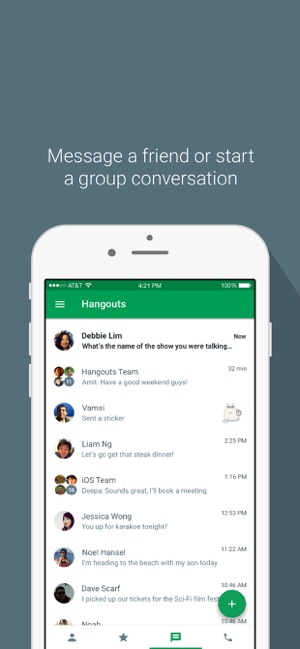 До экзамена экзаменатор организует встречу в Google Meet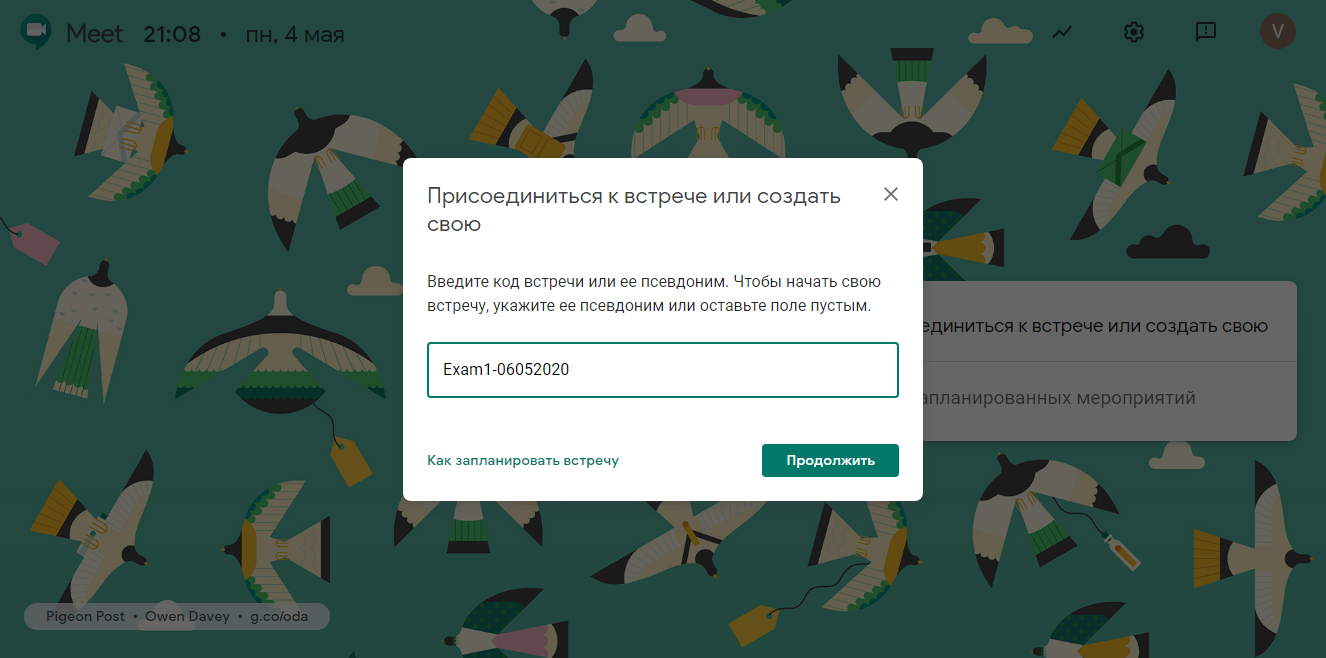 Ссылка на встречу направляется каждому экзаменующемуся в соответствии с его очередью в расписании. Ссылка не направляется всем участникам, чтобы не допустить присоединения к онлайн экзамену экзаменующихся не в соответствии с очередью в расписании.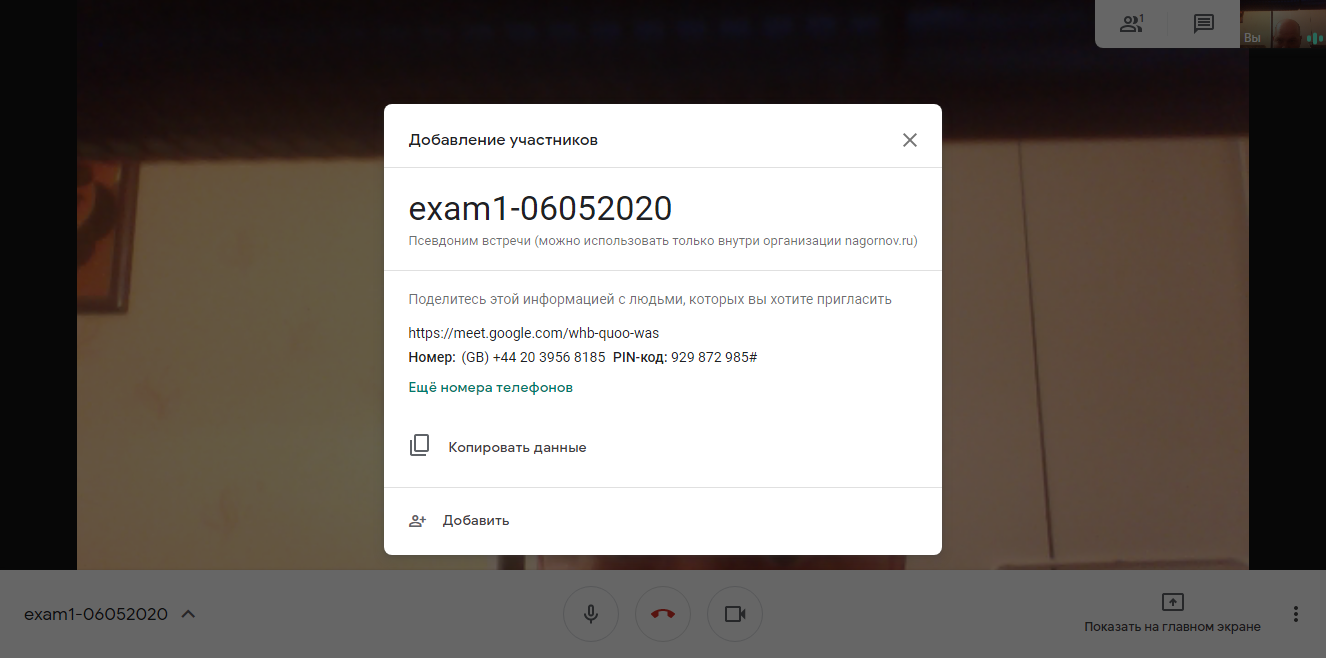 В соответствии с очередью в расписании экзаменующийся присоединяется к онлайн экзамену в формате видеоконференции на компьютере.Экзаменатор начинает запись видео на компьютере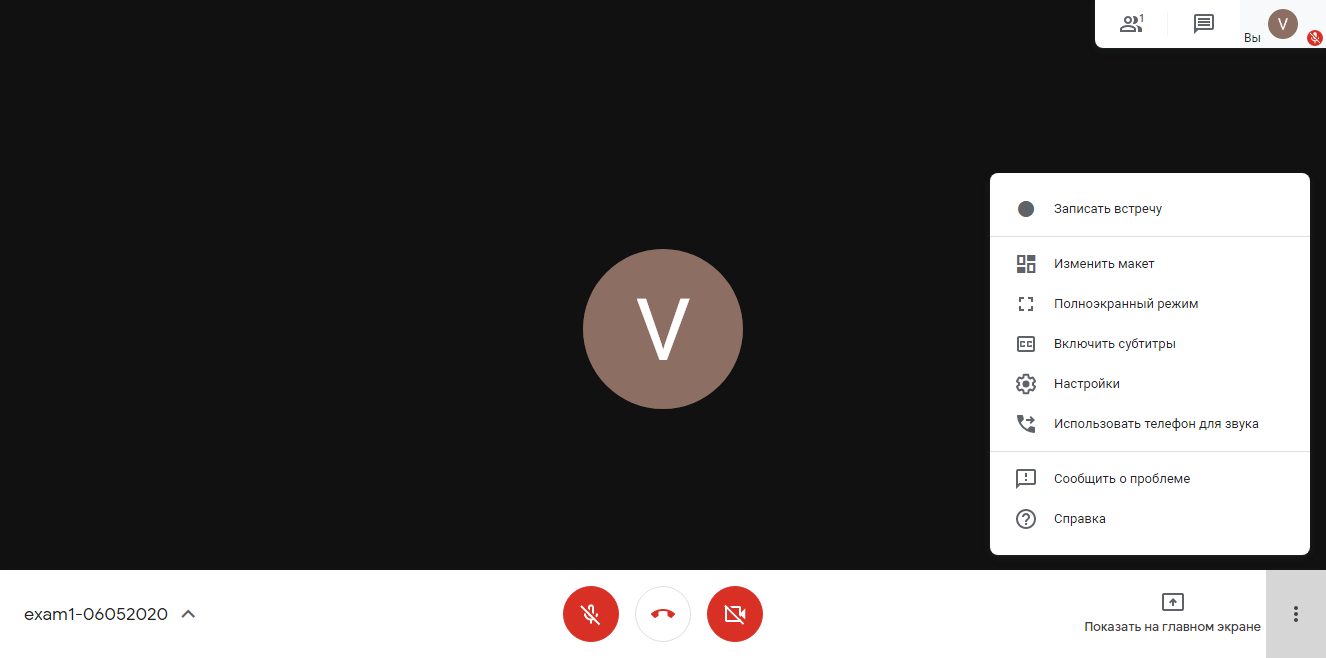 Экзаменующийся совершает звонок в приложении Google Hangouts на телефон экзаменатору.На телефоне в приложении Google Hangouts экзаменующийся, а также экзаменатор отключают микрофон и убавляют звук. Экзаменатор отключает трансляцию своего видео на телефоне.На компьютере экзаменующийся демонстрирует весь свой экран экзаменатору, но не отключает микрофон и камеру.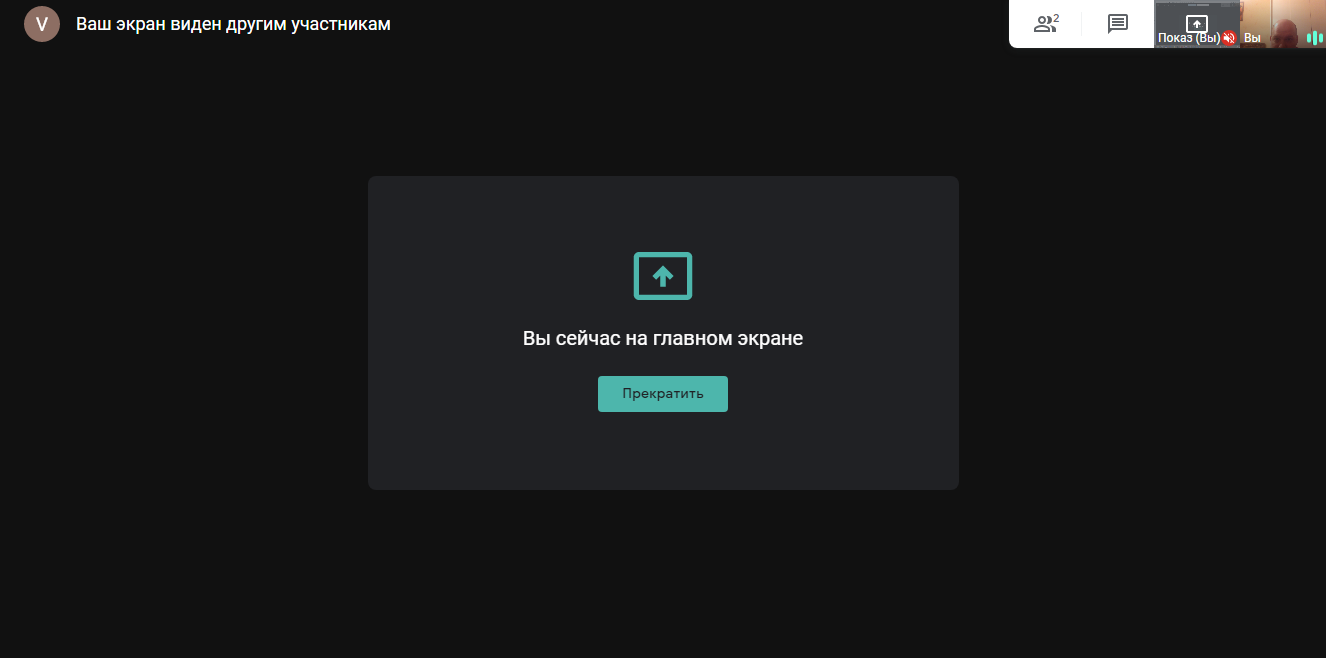  На телефоне экзаменующийся демонстрирует экзаменатору свою комнату и рабочее места, чтобы провести проверку отсутствия посторонних и дополнительного оборудования в помещении.Номер билета отбирается экзаменующимся посредством программы «онлайн генератор случайных чисел». Например, выбор билета студент может осуществить через сервис рандомайзера https://randomus.ru/quick?from=1&to=50&count=1&norepeat=1 , где указывается диапазон до последнего номера из пронумерованного списка билетов. Затем экзаменующийся нажимает «Сгенерировать». Экзаменатор видит результат на экране, который демонстрирует экзаменующийся.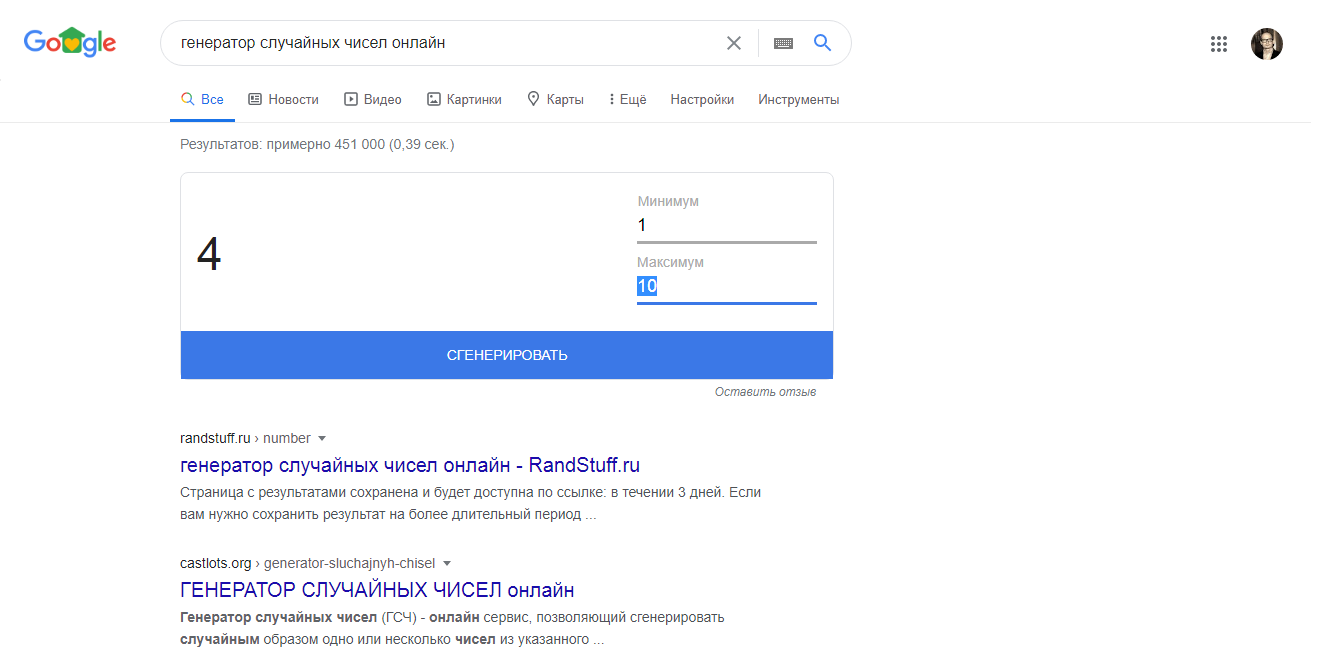  По мере готовности экзаменующегося после ответа на билет, экзаменторы обсуждают результаты в закрытом чате и объявляют решение экзаменующемуся. Экзаменующийся покидает онлайн экзамен. Экзаменатор приостанавливает запись видео на компьютере. После каждого экзаменующегося необходимо начинать новую запись видео.